LÉKAŘSKÝ POSUDEK O ZDRAVOTNÍM STAVU DÍTĚTE Jméno a příjmení dítěte: ........................................................................ Datum narození: …………………………………………………….Adresa místa trvalého pobytu nebo jiného pobytu:…………………………………………………………………………………………….Část A)Posuzované dítě k účasti v dětské skupině Chůvička Podbořany:a) je zdravotně způsobilé						    b) není zdravotně způsobiléc) je zdravotně způsobilé za podmínky (s omezením): .............................................................................................................................................................................................................................................................................................................................................................................................Část B)Posuzované dítěse podrobilo stanoveným pravidelným očkováním	 ANO - NE je proti nákaze imunní (typ/druh) ............................................................................................................................má trvalou kontraindikaci proti očkování (typ/druh) .............................................................................................................................je alergické na ..........................................................................................................................................................................................................................................................dlouhodobě užívá léky (typ/druh, dávka) ..........................................................................................................................................................................................................................................................……………………………………			……………………………………	datum vydání posudku		 			podpis a razítko lékaře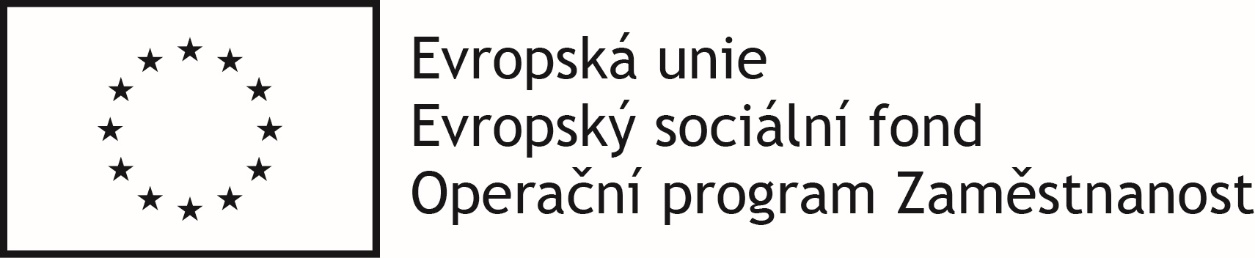 